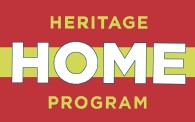 The Cleveland Restoration Society’s Heritage Home Program assists homeowners with home repair, maintenance, improvement, rehabilitation and restoration projects in Northeast Ohio -  primarily in Cuyahoga, Lorain, Geauga, and Summit Counties.If you wish to be added to our database, please furnish the information requested below. This information will be kept in our files and will be confidential. Our office will use this information only to verify the qualifications of the contractor, if requested by the homeowner, for a CRS project.Company Name: 	Phone: 	Address: 	Zip Code: 	Owners Name/Main Contact: 	E-mail Address: 	                              Website:              	                                         Cell Phone: 	Office: 	Fax: 	Which number is the best for interested homeowners to call for estimates?  Cell / OfficeList type of work: 	______________________________________________________________________________________________________________________________________________________________________How many years in the trade? 	           How many years as a contractor? 	How many tradesmen do you employ?      		Do you work with subcontractors? 	Are you a minority owned business?   Yes / No	Are you a female owned business?  Yes / NoWhat is your charge for site visits?                            What size jobs are you willing to complete? Large / Small / Any Size Do you have a minimum dollar amount for projects?________________In which cities are you presently licensed? 	                                                                         _____      _ _________________________________________________________________________________   What is your service area? 	Do you work outside of your service area? ________________________________________________Are there cities that you do not work in? ___________________________________________________Have you completed a Heritage Home Program Loan project?    Yes / No                     Year: _________List three most recent jobs completed:Name	Address	Phone1. 	2. 	3. 	Other information:   	Thank You,	Mailing Address	Cleveland  Restoration SocietyHeritage Home Program Staff	3751 Prospect AvenuePhone 216-426-3116	Cleveland  OH 44115hhp@heritagehomeprogram.org	Fax 216-426-1975